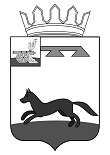 АДМИНИСТРАЦИЯВЛАДИМИРОВСКОГО СЕЛЬСКОГО ПОСЕЛЕНИЯ ХИСЛАВИЧСКОГО РАЙОНА СМОЛЕНСКОЙ ОБЛАСТИП О С Т А Н О В Л Е Н И Еот  22 января 2024 г.                                                                       №  1О внесении изменений в муниципальную программу «Создание условий для обеспечения качественными услугами ЖКХ и благоустройство территории муниципального образования Владимировского сельского поселения Хиславичского района Смоленской области»В соответствии с Бюджетным кодексом Российской Федерации, Федеральным законом от 06.10.2003 № 131-ФЗ «Об общих принципах организации местного самоуправления в Российской Федерации», постановлением Администрации Владимировского сельского поселения Хиславичского района Смоленской области от 02.08.2022 №  19 «Об утверждении Порядка  принятия решений о разработке муниципальных программ, их формирования и реализации в Администрации Владимировского сельского поселения Хиславичского района Смоленской области» Администрации Владимировского сельского поселения Хиславичского района Смоленской областип о с т а н о в л я е т:  1. Внести изменения в муниципальную программу «Создание условий для обеспечения качественными услугами ЖКХ и благоустройство территории муниципального образования Владимировского сельского поселения Хиславичского района  Смоленской области», утвержденную постановлением Администрации Владимировского  сельского поселения Хиславичского района  Смоленской области от 19.03.2014г. № 2  (в редакции постановлений Администрации Владимировского сельского поселения Хиславичского района Смоленской области  № 23 от 30.10.2018г., № 33 от 30.12.2021г., от 29.12.2022 г.  № 37, от 28.12.2023 г. № 46) изменения, изложив ее в новой редакции (прилагается).2. Разместить настоящее постановление на официальном сайте Администрации муниципального образования «Хиславичский район» Смоленской области в информационно-телекоммуникационной сети «Интернет» (hislav@admin-smolensk.ru) в разделе «Владимировское сельское поселение». 3. Настоящее постановление вступает в силу с момента подписания.Глава муниципального образованияВладимировского сельского поселенияХиславичского районаСмоленской области                                                               А.Л.Митрофанов